Precious JOB OBJECTIVETo obtain a position that will enable me to use my skills, educational background, work experiences and ability to work well with people.PERSONAL INFORMATION	WORK EXPERIENCES	Boardwalk Business Ventures Inc. 4 years Sales Training Assistant                                                     January 2012 – March 2013Network Development Assistant                                        March 2013 – August 2013Servicing Office Training Assistant - Associate / OICAugust 2013 – April 2015Jr. Sales and Operations Specialist / OIC       April 2015 – January 2016Job description: Office in charge of a Service Office, carry out duties and responsibilities as directed by the higher management.Perform sales, operations, administrative functions.Process business permits and licenses.Ensure a warm friendly welcome to clients/visitors in a professional manner at all times.Answer general phone inquiries and related text using a courteous manner.Direct phone inquiries to the appropriate staff members.Check emails and respond to inquiries and check the information logbook.Maintain an accurate filling for reference.
Attend and organize special events of the company, if required.Planning and organization.Recruitment, training and development.Program implementation.Promo campaign and fieldwork activities.Responsible for monthly sales and achieving the set targets.Conduct and facilitate business orientation seminar and network meetings. Assist queries and concerns of its clients.   Ensure good customer service.   Monitoring of sales and operational activities.Perform all related administrative duties including clerical works.
Maintain a professional, cooperative and professional attitude.
Organize schedules to fully utilize time while ensuring that clients’ needs are prioritized.Prepare and make the daily checklist.Prepare a charts of daily activities for heads review and approval.   Provide a monthly sales report, presentation and evaluation.
   Reply to general information requests with the accurate information.
   Prepare meeting agendas and supporting material for distribution.    Prepare reports, plans, presentations, memorandums, proposals and correspondence.   Administer petty cash according to established procedure.SDB Evermart - Coca cola private distributor - 4 months     Sales Encoder / Checker                                                   May 2011 – August 2011Job description: Data encoding and inventory reconciliation.Honda Cars Philippines - 1 month      On the Job Trainee      January 2011 - February 2011 Mariano Marcos State University (Special Program for the Employment of the Students) - 1 month       Student Assistant        May 2010 - May 2010Philippine National Bank  - 1 month       On the job Trainee       November 2010 - December 2010EDUCATIONAL ATTAINMENT        SKILLS AND QUALIFICATIONS      Computer literacy, MS Office                                             (Word, Excel, Powerpoint, Internet)Good verbal and written communication skills                    English and Filipino  Interpersonal skill, Good leadershipProactive and can work independently under minimum supervisionHaving an strong personality
Proven admin or assistant experienceSales and operations experience
Knowledge of office management systems and procedures
Excellent time management skills and ability to multitask and prioritize work
Attention to detail and problem solving skills
Strong organizational and planning skillsAn ability to work to deadlinesAn ability to work fast (but without mistakes)Job Seeker First Name / CV No: 1794870Click to send CV No & get contact details of candidate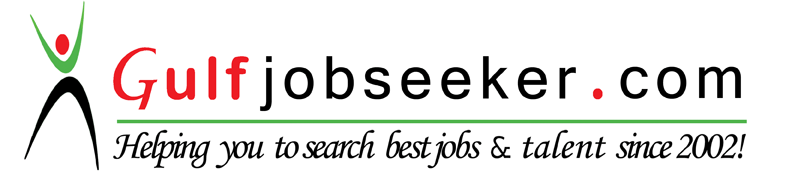 Age:28Date of Birth:Oct 17, 1987Gender:FemaleCivil Status:SingleNationality:FilipinoDegree:Bachelor of Science in Business AdministrationBachelor of Science in Business AdministrationMajor:Marketing ManagementCollege/University:College of Business Economics and AccountancyMariano Marcos State UniversityDate Attended:June 2007 – April 2011